A Systematic Review and Psychometric Evaluation ofSelf-Report Measures for Hoarding DisorderClarissa W. Ong, M.S.1Jennifer Krafft, M.S. Michael E. Levin, Ph.D. Michael P. Twohig, Ph.D. Department of PsychologyUtah State UniversityCorresponding author:Clarissa W. OngDepartment of Psychology Utah State University2810 Old Main HillLogan, UT 84322-2810clarissa.ong@usu.edu  1 Present address:McLean Hospital/Harvard Medical School115 Mill StreetBelmont, MA 02478cong@mclean.harvard.edu Declarations of interest: none.Funding statement: This research did not receive any specific grant from funding agencies in the public, commercial, or not-for-profit sectors.AbstractBackground: Hoarding disorder (HD) affects approximately 2.5% of the general population, leads to significant distress and impairment, and is notoriously difficult to treat. The crux of developing effective treatments for HD is our ability to reliably and validly measure relevant constructs in HD to better understand its presentation and, subsequently, formulate appropriate interventions. Methods: We identified measures specific to HD and evaluated their psychometric properties using rating criteria formulated by the COnsensus-based Standards for the selection of health Measurement INstruments (COSMIN) group. Results: The 17 included measures were developed to assess adult and pediatric hoarding severity, functional impairment, and maladaptive processes (e.g., material scrupulosity). The Saving Inventory—Revised, the most widely used measure of HD severity showed the strongest psychometric properties. However, psychometric investigations were generally of poor quality across all measures and results indicated unsatisfactory performance of measures. Limitations: The current review excluded non-English measures and ratings inherently contain some element of subjectivity despite use of predetermined criteria and two independent reviewers.Conclusions: We suggest that clinical researchers continue to develop and modify measures used to conceptualize and, ultimately, improve treatment for HD.	Keywords: hoarding disorder, systematic review, psychometric, self-report, PROMs A Systematic Review and Psychometric Evaluation ofSelf-Report Measures for Hoarding DisorderHoarding disorder (HD) is a psychiatric diagnosis defined by persistent difficulty letting go of possessions independent of actual value and clutter that impedes use of living spaces, resulting in significant distress and/or functional impairment (American Psychiatric Association, 2013). These symptoms are often accompanied by excessive acquisition (85% by self-report, 95% by informant-report; Frost et al., 2009). The prevalence estimate of HD is 2.5% (Postlethwaite et al., 2019), indicating a significant number of people struggle with this condition. Clinically significant hoarding can not only lead to functional impairment and distress for the affected person but also impact family members and pose a public health burden (e.g., use of social services; Tolin, Frost, Steketee, & Fitch, 2008; Tolin, Frost, Steketee, Gray, et al., 2008). HD is notably difficult to treat (Tolin et al., 2015), making it an important target for research to further our understanding of the condition and its treatment. Such work, in turn, requires reliable and valid measurement of HD symptoms and key processes that contribute to and maintain hoarding pathology. Several psychological processes have been associated with HD, including psychological inflexibility (Fernández de la Cruz et al., 2013), maladaptive attachment to and beliefs about possessions (Levy et al., 2017), and material scrupulosity (Frost et al., 2018). Psychological inflexibility refers to rigid responding to unpleasant thoughts and feelings that interfere with valued action (e.g., rigidly following the rule that one “cannot discard gifts” even though the clutter is affecting their relationships with family members). Maladaptive emotional attachment to possessions and related cognitions may be centered on beauty or aesthetic value, memory (e.g., “I need to keep this to preserve the memory of my wife”), emotional comfort, identity (e.g., “I need to keep this cookbook because I love cooking”), and opportunity (e.g., “I could use this yarn for craft projects”). Material scrupulosity is defined by an exaggerated perception of a moral obligation to care for and manage possessions to avoid harming or wasting items (Frost et al., 2018). Similarly, evaluating treatments requires accurate measurement of outcomes, so researchers can be confident that their findings are reliable and valid (e.g., decreases in symptom scores actually reflect decreases in symptoms). Therefore, our ability to develop and evaluate effective interventions for HD inextricably depends on our ability to accurately assess constructs related to HD.Hoarding symptoms have been observed across the lifespan with symptom onset commonly occurring before adulthood and following a chronic course (Tolin, Meunier, et al., 2010), making it important to investigate how to address them in various age groups. While there is considerable research on HD treatment for adults including geriatric samples (e.g., Ayers et al., 2014; Ayers et al., 2011), research on pediatric HD is sparse with only case studies available (Ale et al., 2013; Gallo et al., 2013). Given the early onset of hoarding symptoms, the lack of data from pediatric samples may hinder implementation of early intervention or prevention strategies, which is suboptimal, because these methods can not only improve wellbeing among younger populations with HD and their families but also help to decrease resources devoted to treating HD in the long run. For instance, successful early intervention may stem symptom exacerbation—particularly accumulation of clutter—while increasing functioning and productivity such that people do not require as intensive treatment or do not end up utilizing as many social services than if they did not receive early treatment. Hence, accurately assessing HD in children and adolescents is crucial.The pervasive use of self-report measures in psychology underscores the particular necessity to focus on their psychometric properties, which is one way to evaluate the quality of instruments. Self-report measures are susceptible to limitations like response bias (Furnham & Henderson, 1982), symptom underreporting (Hunt et al., 2003), and differential performance based on ethnicity (Bardwell & Dimsdale, 2001). However, their ease of administration and ability to directly access subjective experiences have led to their proliferation. Because self-report data are heavily used to shape treatment protocols, treatment recommendations, and even public health policies, the measures that produce these data need to, at the very least, be psychometrically sound in terms of properties like internal consistency, content validity, convergent validity, and discriminant validity. In this study, we sought to determine the psychometric quality of measures used in HD research. To do so, we conducted a systematic review and psychometric evaluation of self-report measures for HD and related processes of change. Our aims were to (1) identify measures relevant to the presentation of HD and (2) evaluate the validity of these measures with respect to a HD population.Method	This review was preregistered with the Open Science Foundation (OSF) Registries at https://osf.io/wjc3u. Data and rating files from this review are available on https://osf.io/vbwrq/files/. Review methods and eligibility criteria were specified in advance unless otherwise noted. The review process followed COnsensus-based Standards for the selection of health Measurement INstruments (COSMIN) guidelines except as noted (Mokkink, Prinsen, et al., 2018). These guidelines provide instructions for identifying relevant self-report measures, evaluating the adequacy of their psychometric properties, and evaluating the quality of the evidence base (i.e. risk of bias) for those properties.Search Procedure	The search strategy was determined based on COSMIN guidelines (Mokkink, Prinsen, et al., 2018). Inclusion criteria were that records must (a) be full-text articles, (b) be published in a peer-reviewed journal, (c) be written in English, (d) be designed to assess an outcome or process of change specific to HD, (e) include a measure developed or adapted for patient-report or parent-report, and (f) report the results of a validation study (i.e., at least one explicit study aim must be to validate the properties of the target measure). Criterion (d), “outcome or process of change specific to HD” included hoarding symptoms as well as cognitive, emotional, and behavioral processes specific to HD. However, it excluded constructs related but not specific to HD (e.g., anthropomorphism, self-neglect). Criterion (e) was initially written as patient-report only but changed to include parent-report measures during the screening process as these measures serve the same function in pediatric populations.  Records were excluded if they (a) could not be identified (i.e., search result fragment), (b) could not be located after Internet searches, library requests, and contacting authors directly, (c) the measure under study was a broader OCD measure with no hoarding-specific subscale, (d) the target measure was only used as an outcome instrument but not expressly validated, or (e) the target measure was used to validate another instrument. Criterion (a) was added during the abstract screening process. We did not restrict population to those with diagnosed HD due to relative scarcity of research in this area, particularly with respect to current DSM guidelines.  	The PsycINFO, MEDLINE, Psychology and Behavioral Sciences Collection, and CINAHL Complete databases were searched, from 2/19/2020 to 3/28/2020, with settings enabled to return only English-language results. Search terms employed were: “hoarding disorder” or “compulsive hoarding,” combined with the PubMed filter developed by the Patient-Reported Outcomes Measurement (PROM) Group to identify relevant measures (Terwee et al., 2009):“hoarding disorder” OR “compulsive hoarding” AND (HR-PRO[tiab] OR HRPRO[tiab] OR HRQL[tiab] OR HRQoL[tiab] OR QL[tiab] OR QoL[tiab] OR quality of life[tw] OR life quality[tw] OR health index*[tiab] OR health indices[tiab] OR health profile*[tiab] OR health status[tw] OR ((patient[tiab] OR self[tiab] OR child[tiab] OR parent[tiab] OR carer[tiab] OR proxy[tiab]) AND ((report[tiab] OR reported[tiab] OR reporting[tiab]) OR (rated[tiab] OR rating[tiab] OR ratings[tiab]) OR based[tiab] OR (assessed[tiab] OR assessment[tiab] OR assessments[tiab]))) OR ((disability[tiab] OR function[tiab] OR functional[tiab] OR functions[tiab] OR subjective[tiab] OR utility[tiab] OR utilities[tiab] OR wellbeing[tiab] OR well being[tiab]) AND (index[tiab] OR indices[tiab] OR instrument[tiab] OR instruments[tiab] OR measure[tiab] OR measures[tiab] OR questionnaire[tiab] OR questionnaires[tiab] OR profile[tiab] OR profiles[tiab] OR scale[tiab] OR scales[tiab] OR score[tiab] OR scores[tiab] OR status[tiab] OR survey[tiab] OR surveys[tiab])))Study Selection	The number of records retrieved was 756 from PsycINFO, 464 from MEDLINE, 135 from Psychology and Behavioral Sciences Collection, and 206 from CINAHL Complete. Additional records were identified by reviewing references of included articles and articles that had cited included articles (n = 5). Duplicate records were identified and removed (n = 565), resulting in 1,001 unique records. Two independent raters with hoarding expertise (the first and second author) screened the remaining titles and abstracts for eligibility. Discrepancies were identified and consensus reached through discussion. Full manuscripts for accepted abstracts (n = 28) were screened by the same independent raters against the same eligibility criteria. Cohen’s κ was calculated to assess interrater reliability using the package irr in RStudio (Gamer et al., 2019; R Core Team, 2020; RStudio Team, 2020), with a result of κ = 0.73. At this stage, discrepancies were again resolved through consensus (see Figure 1 for an overview of the search results following PRISMA guidelines; Moher et al., 2009). Measure Evaluation 	The first and second authors compiled descriptive information for target measures from studies and actual instruments, with discrepancies resolved through discussion and consensus. The properties that can be identified for each measure based on the COSMIN manual are (a) PROM development, (b) content validity, (c) structural validity, (d) internal consistency, (e) cross-cultural validity/measurement invariance, (f) test-retest reliability, (g) measurement error, (h) criterion validity, (i) construct validity (i.e., convergent, divergent, or known-groups validity), and (j) responsiveness (i.e., change in response to an intervention; Mokkink, Prinsen, et al., 2018). Using a priori criteria outlined in the COSMIN manual, reviewers rated the psychometric quality of measures for each property (i.e., whether the measure meets criteria for good psychometrics) and the methodological quality of each study assessing this property (i.e., whether the methods used to assess the psychometric properties were adequate or flawed). Details on the COSMIN rating rubric are available at https://www.cosmin.nl/tools/guideline-conducting-systematic-review-outcome-measures/?portfolioCats=19.	Psychometric quality of measures. In this stage, the reviewers extracted available data for each PROM on the 10 measurement properties, summarized the data across multiple studies, and evaluated the overall quality of the PROM on each property. PROM development and content validity (properties (a) and (b) above) were assessed by (1) evaluating the results of PROM development and content validity studies, (2) the reviewers making their own ratings of content validity based on the PROM itself, and (3) summarizing the results. As nearly all PROM development research in this review was inadequate based on COSMIN standards (i.e., did not specifically publish results from a qualitative or quantitative evaluation of potential PROM items in the population of interest), and there were no separate content validity studies identified, final ratings of results were based on reviewer evaluations.Each measurement property within each study was rated as sufficient (+; the property was evaluated and met criteria for good psychometrics), insufficient (-; the property was evaluated and failed to meet criteria for good psychometrics), or indeterminate (?; although the property was evaluated in some way, recommended methods were not used or necessary information was not reported, and it is unclear whether the measure meets criteria). For example, structural validity is rated as sufficient if a measure was evaluated with a confirmatory factor analysis (CFA) and meets specific model fit cutoffs, insufficient if a measure was evaluated with a CFA and fell below those cutoffs, and indeterminate if the necessary model fit statistics were not reported or an exploratory factor analysis was used instead. Criteria most pertinent to the assessment conducted in the current review are: (a) criterion validity was not rated given the lack of clear gold-standard PROMs for hoarding and (b) measurement error was omitted as no studies assessed it. 	In addition, we made addenda to allow for a broader range of possible ratings given the strictness of COSMIN guidelines (e.g., requiring a CFA for structural validity). Namely, we relaxed certain COSMIN standards as most measurement properties would have been rated insufficient based on original criteria (floor effect), providing little information on the relative quality of target measures, which could still be used to guide measurement selection until stronger measures are developed and made accessible. Existing COSMIN criteria were also clarified to facilitate reviewer objectivity and consistency as outlined below.Structural validity was rated as indeterminate if a study used an exploratory factor analysis that met COSMIN fit index criteria for confirmatory factor analyses or explained at least 60% of model variance. In the original criterion, measures cannot be considered sufficient unless their structural validity is at least evaluated with a confirmatory factor analysis; use of an exploratory factor analysis would automatically lead to an insufficient rating.For internal consistency to be rated as sufficient, COSMIN guidelines require that there must first be low quality evidence for sufficient structural validity of the target measure; otherwise, internal consistency would be considered indeterminate. Because none of the measures examined met this standard (i.e., all would have indeterminate internal consistency), we focused on the latter part of the definition of sufficient internal consistency: Cronbach’s a ≥ .70. Hence, internal consistency in this current review was rated purely based on Cronbach’s a rather than structural validity and Cronbach’s a as is delineated in the COSMIN guidelines. Similarly, COSMIN guidelines state that test-retest reliability must be assessed with ICC or weighted κ to be rated as sufficient. Because none of the studies used these metrics for test-retest reliability, we allowed Pearson’s r to substitute for these metrics, such that r ≥ .70 was considered sufficient rather than indeterminate in this review.COSMIN guidelines recommend that the review team generate their own hypotheses to standardize validity ratings across studies. Thus, the reviewers developed a set of hypotheses for rating construct validity based on relevant literature integrated with reviewers’ theoretical understanding of how various constructs were expected to be related to hoarding symptoms and general guidelines for interpreting correlation coefficient effect sizes (Mukaka, 2012). The ratings used were: positive moderate correlations ≥ .50 for comparator instruments measuring the same or a closely related construct (e.g., hoarding cognitions), low to moderate correlations ≥ |.30| and < |.60| for instruments measuring a related but dissimilar construct (e.g., depression), and negligible correlations < |.30| for instruments measuring largely unrelated constructs (e.g., OCD severity). In general, all correlations with the PROM of interest were assessed against these hypotheses. However, correlations with demographics or subscales of a measure for which the total score was already considered were not assessed unless there was a clear rationale for their importance. At least 75% of results need to be in line with hypotheses for construct validity to be rated as sufficient, while results are rated as inconsistent if between 25 and 75% of hypotheses are supported, and insufficient if fewer than 25% of hypotheses are supported.For hypothesis testing for known-groups validity, reviewers used the standardized hypothesis that there should be large (i.e., Cohen’s d ≥ 0.8) group differences on the PROM of interest when comparing a group without hoarding to one diagnosed with HD or meeting a clinical cutoff, and that there should be at least medium (i.e., Cohen’s d ≥ 0.5) group differences when comparing a group without hoarding to one that is help-seeking or meets a subclinical cutoff.	Methodological quality of studies. Following the procedures recommended by the COSMIN Risk of Bias checklist (Mokkink, de Vet, et al., 2018), the reviewers evaluated the methodological quality of each property by study (i.e., how well each psychometric property for each measure was assessed with respect to study design and statistical analyses). Methodological quality was rated as very good, adequate, doubtful, or inadequate using COSMIN standards, with the lowest rating providing the overall score for the measurement property (i.e., “worst score counts” principle). Criteria for assessing methodological quality vary by property, but generally include use of appropriate statistical procedures, samples, and testing conditions. A full description of the criteria is available in the COSMIN manual (Mokkink, de Vet, et al., 2018); we provide an overview of some critical aspects of the methodology and how we applied it here.	Consistent with COSMIN recommendations, methodological quality was not downgraded for missing data given the lack of clear standards for handling missing data, except in cases where the extent of missing data was notably high and insufficiently addressed. COSMIN guidelines are strict regarding PROM development and content validity studies (Terwee et al., 2018). These terms refer to studies that specifically assess whether items on the PROM are relevant and appropriate, comprehensive, and comprehensible for the appropriate population. Development and content validity studies are considered methodologically inadequate unless they specifically evaluate potential PROM items for relevance, comprehensiveness, and comprehensibility in the population of interest in a qualitative or quantitative manner. Next, studies evaluating known-groups validity often received reduced ratings of methodological quality due to failure to calculate effect size, as COSMIN procedures emphasize evaluating effect size rather than statistical significance when evaluating study hypotheses (Mokkink, de Vet, et al., 2018). In addition, the COSMIN guidelines suggest rating known-groups validity studies as doubtful quality for minor methodological flaws, and inadequate for major methodological flaws. We elected specifically to rate known-groups validity tests as inadequate if the groups being compared differed on meaningful demographics (age or gender) and this difference was not controlled for statistically (and to rate such tests as doubtful if less important group differences were not accounted for). We also developed specific guidelines for rating the quality of studies testing convergent or divergent validity. For a PROM to achieve a high-quality test of convergent or divergent validity, COSMIN guidelines call for the use of comparator measures that (a) assess the same construct, (b) have a clear definition, and (c) have adequate psychometric properties (d) in a population similar to that used in the convergent or divergent validity study. We further defined “adequate psychometric properties” to require that comparator instruments have evidence of internal consistency and convergent validity from previous research; if they did not (for example, if the convergent or divergent validity study used a novel measure), the methodological quality of this study was downgraded. A sufficiently “similar” population was ascertained along two dimensions: (a) a nonclinical/unscreened vs. diagnosed/help-seeking/elevated sample and (b) a Western vs. Eastern cultural group. For example, if a new hoarding severity measure was assessed for convergent validity relative to the Saving Inventory—Revised (SI-R; a measure of hoarding severity) in a clinical British population, this would have very good methodological quality, because the SI-R measures the same, clearly defined construct (hoarding symptom severity) and has established internal consistency and convergent validity in clinical, Western populations (Frost et al., 2004).  Overall measure quality across studies. Quality of evidence for these results was then summarized for each measurement property across studies using the Grading of  Recommendations Assessment, Development, and Evaluation (GRADE) approach (GRADE Working Group, 2004). In the GRADE approach, quality of evidence is assumed to be high and is downgraded to moderate, low, or very low based on the following metrics: methodological quality of the studies (i.e., risk of bias, which was rated previously by the two reviewers), consistency in results, sample size, and directness of data (i.e., whether data were collected from the target population or other populations). These ratings followed COSMIN guidelines, with the additional specification that directness was considered adequate if samples had a HD diagnosis, met a clinical cutoff for HD, or were actively seeking help for hoarding; directness was considered seriously flawed if studies used other clinical samples (including OCD samples without clear hoarding concerns); and directness was considered very seriously flawed if studies used unscreened or nonclinical samples. Inconsistent results were not graded. Finally, recommendations were made based on the summarized evidence for psychometric properties of each measure. These recommendations were determined by reviewer consensus and adapted from the standard ones suggested by the COSMIN group given the characteristics of this body of PROMs (e.g., minimal research on content validity; no evidence of insufficient measurement properties; no measures meeting criteria for sufficient evidence of internal consistency). These recommendations are based on (a) whether the PROM met criteria for good psychometric properties (i.e., is the PROM reliable and valid?) and (b) the methodological quality of this evidence (i.e., are the results trustworthy?). For example, a measure could meet criteria for good psychometric properties (e.g., demonstrating known-groups validity) but the quality of this evidence could be low (e.g., studies testing known-groups validity used small samples and failed to control for important group differences). Measures were categorized into four levels: (a) at least moderate quality evidence of sufficient construct validity and at least moderate quality evidence of sufficient internal consistency (i.e., Cronbach’s a ≥ .70), (b) any evidence of sufficient construct validity and at least low quality evidence of sufficient internal consistency, (c) any evidence of sufficient construct validity OR at least low quality evidence of sufficient internal consistency, and (d) not meeting criteria for (a), (b), or (c).Results	Descriptive information for included PROMs and study populations is reported in Tables 1 and 2 respectively. Table 3 summarizes the methodological quality for each measurement property of each measure in each study. Table 4 provides overall psychometric ratings for each measure across studies. Ratings of subscales were completed but not included in this manuscript due to space constraints. They can be found online along with comprehensive tables showing the full evaluation process at https://osf.io/vbwrq/files/. PROM Development	We evaluated the quality of PROM development for the following measures (see Table 1):SI-RClutter Image Rating scale (CIR)Hoarding disorder dimensional scale (HD-D) Hoarding disorder subscale of Klontz Money Behavior Inventory (KMBI-Hoarding) Home Environment Index (HEI) Saving Cognitions Inventory (SCI) Acceptance and Action Questionnaire for Hoarding (AAQH)Measure of Material Scrupulosity (MOMS)Relationship between Self and Items scale (RSI)Child Saving Inventory (CSI) Data on the development of other measures were unavailable. Quality of PROM development for the SI-R was doubtful, because its context of use was not clearly described, and we could not determine if the study was performed in a sample representing the target population. Quality of the PROM design for all other measures was inadequate, because they did not perform a development study in a sample representing the target population or people with HD. In addition, no cognitive interviews or other pilot testing was used, and patients were not consulted in the development of these measures, so their comprehensibility and relevance could not be evaluated. As such, there were scarce data on content validity and no strong evidence to support at least adequate quality of any PROM development.Quality of PROMsHoarding symptoms/severity.SI-R. The 23-item SI-R is the most widely used measure of hoarding severity. It was evaluated in six studies with clinical (HD and non-HD) and unscreened samples (Ayers et al., 2017; Frost et al., 2004; Kellman-McFarlane et al., 2019; Lee et al., 2016). The evidence for inconsistent structural validity was not graded due to unresolved mixed results that showed doubtful to adequate structural validity. There was high quality evidence for sufficient internal consistency and sufficient construct validity of the SI-R, but very low quality evidence for sufficient test-retest reliability. Thus, the SI-R appears to be a valid measure of HD severity in clinical and unscreened populations, though its factor structure and test-retest reliability need to be evaluated further.Alternate versions of the SI-R—the older 26-item SI-R (SI-R 26; Coles et al., 2003) and 21-item SIR-21 (Lee et al., 2016)—were respectively validated in a college student and psychiatric outpatient sample. There was very low quality evidence for structural validity of the SI-R 26, which was rated as indeterminate because an exploratory factor analysis was used. There was low quality evidence for sufficient internal consistency, whereas evidence for construct validity was not graded due to unresolved inconsistent findings that supported 71% of hypotheses (COSMIN requires ≥ 75% consistency). The SIR-21 had sufficient structural and construct validity based on very low quality evidence and sufficient internal consistency based on moderate quality evidence. It appears the SI-R 26 was appropriately superseded by the current 23-item SI-R, which has stronger psychometric properties. In addition, the SIR-21 may be a promising measure for use in a non-U.S. sample, but higher quality evidence is needed to corroborate its merit.Hoarding Rating Scale Self-Report (HRS-SR). The 5-item HRS assesses symptoms and impairment related to HD: clutter, difficulty discarding, excessive acquisition, emotional distress, and functional impairment. It was originally designed as a clinician-administered interview (Tolin, Frost, et al., 2010) but has been used as a self-report measure in various studies (e.g., Carey et al., 2019; Frost et al., 2013). The self-report version was evaluated in an unscreened sample, which included participants who subsequently met criteria for HD (Nutley et al., 2020). There was very low quality evidence for sufficient test-retest reliability and low quality evidence for sufficient construct validity. Thus, while preliminary psychometric properties of the HRS-SR are promising, the quality of the evidence on which this evaluation is based is questionable. CIR. The 9-item CIR is a visual scale for clutter in various rooms in the home. It has been evaluated in five HD and non-HD clinical samples (Dozier & Ayers, 2015; Frost et al., 2008; Sagayadevan et al., 2016). There was high quality evidence for sufficient internal consistency and very low quality evidence for sufficient test-retest reliability. Evidence for inconsistent construct validity was not graded; results were in line with 54% of hypotheses. These findings collectively show mediocre psychometric properties for the CIR; further research is needed to clarify contexts in which the CIR is helpful (e.g., screening for potential HD in treatment-seeking community samples).Hoarding dimension of Obsessive-Compulsive Inventory—Revised (OCI-HD). The OCI-HD comprises three items on hoarding from the Obsessive-Compulsive Inventory—Revised. It was examined in one study with a clinical sample (Wootton et al., 2015). There was high quality evidence for sufficient internal consistency and sufficient construct validity of the OCI-HD. Based on the available data, the OCI-HD appears to be a valid measure of HD severity, but replication in other samples is needed to ascertain the generalizability of its validity.HD-D. The five-item HD-D measures hoarding symptoms and is one of several DSM-5 obsessive-compulsive spectrum disorder scales. It was validated in two studies with unscreened samples (Carey et al., 2019; LeBeau, Mischel, et al., 2013). There was very low quality evidence for indeterminate structural validity (exploratory factor analyses were used) and sufficient test-retest reliability, whereas there was low quality evidence for sufficient internal consistency and sufficient construct validity. The HD-D appears to measure what it purports to measure and may be useful as a quick measure of hoarding severity in community settings. However, further investigation is needed to determine how well it performs in clinical settings.Hoarding Assessment Scale (HAS). The 4-item HAS measures severity of four hoarding symptoms. It was validated in a sample of college students (Schneider et al., 2008). There was very low quality evidence for insufficient structural validity and low quality evidence for sufficient internal consistency. Evidence for inconsistent construct validity was not graded; findings supported 50% of hypotheses. The HAS performed poorly on all aspects assessed; we do not recommend its use for clinical work or research.KMBI-Hoarding. The 8-item KMBI-Hoarding is part of a broader measure of money disorders and was evaluated in two nonclinical samples (Klontz et al., 2012; Taylor et al., 2015). It showed sufficient internal consistency based on low quality evidence. Given the dearth of research on the KMBI-Hoarding for clinical use, especially HD, we do not recommend administering this measure to patients.Functioning/impairment in hoarding.Activities of Daily Living in Hoarding scale (ADL-H). The 15-item ADL-H measures functional impairment due to clutter. It was evaluated in two studies with clinical and nonclinical samples (Frost et al., 2013). There was high quality evidence for sufficient internal consistency, very low quality evidence for sufficient test-retest reliability, and moderate quality evidence for sufficient construct validity. The ADL-H appears to perform as predicted and could be a useful measure for understanding how clutter impacts functioning.HEI. The 15-item HEI measures severity of squalor in hoarding and was validated in a sample who self-identified as having hoarding problems (Rasmussen et al., 2014). Evidence for inconsistent structural and construct validity was not graded due to unresolved mixed results. Ratings for structural validity were insufficient in one subsample and sufficient in a second subsample. Results only supported 50% of construct validity hypotheses. There was high quality evidence for sufficient internal consistency. The psychometric properties for the HEI are largely unclear and its consistency with related measures is weak. Further research is needed to improve the HEI and better evaluate its psychometric quality before we can conclude that it is a helpful measure of squalor.Processes related to hoarding.SCI. The 24-item SCI measures attitudes and beliefs related to hoarding. It was evaluated in three samples with elevated SI-R scores, with OCD, and without any psychiatric diagnoses (Steketee et al., 2003). There was very low quality evidence for insufficient structural validity and high quality evidence for sufficient internal consistency. Evidence for inconsistent construct validity was not graded due to unresolved mixed findings that were in line with 63% of hypotheses. These findings suggest the SCI is a broadly weak measure and may not be capturing a relevant piece of HD given its inconsistent correlations with related constructs. As such, its use in clinical settings for case formulation and treatment planning may be limited.AAQH. The 14-item AAQH measures psychological inflexibility specific to hoarding and was validated in a college student sample (Krafft et al., 2019). There was very low quality evidence for indeterminate structural validity and low quality evidence for sufficient internal consistency, indeterminate cross-cultural validity, and sufficient construct validity. Preliminary results suggest the AAQH measures the construct it is designed to measure, but replication of psychometric findings in HD samples is needed to determine its clinical relevance and utility.MOMS. The 9-item MOMS measures material scrupulosity or rigid adherence to moral beliefs about responsibility over possessions. It was evaluated in three samples who were unscreened or in a self-help group for hoarding (Frost et al., 2018). There was low evidence for sufficient internal consistency. Evidence for inconsistent construct validity was not graded as mixed findings supported 64% of hypotheses. Based on preliminary findings, the MOMS does not appear to correlate with other measures as predicted. However, more robust research conducted in HD samples would clarify its clinical utility.	RSI. The single-item RSI measures the perceived strength of the relationship between the self and possessions using a visual scale. It was validated in HD and unscreened samples (Dozier et al., 2017). Evidence for inconsistent construct validity was not graded given unresolved inconsistent findings that supported 57% of hypotheses. Evidence for responsiveness was also not graded due to inconsistent results that ranged from indeterminate to sufficient. Thus, while the RSI may be useful for measuring changes over the course of treatment (though this still needs to be verified), it may not be measuring a sufficiently relevant construct to HD.Hoarding in children.CSI. The 20-item parent-report CSI measures HD severity in children. It was evaluated in two OCD pediatric samples (Soreni et al., 2018; Storch et al., 2011). Overall, there was moderate quality evidence for indeterminate structural validity and sufficient internal consistency. There was very low quality evidence for sufficient test-retest reliability, whereas evidence for inconsistent construct validity was not graded. Mixed findings supported 67% of hypotheses. Soreni et al. (2018) published a 15-item version of the CSI. This version had indeterminate structural validity based on very low quality evidence and sufficient internal consistency based on moderate quality evidence. Evidence for inconsistent construct validity was not graded; findings supported 57% of hypotheses. Both versions of the CSI did not perform as theoretically expected, indicating it may be an inaccurate or imprecise measure of HD severity in children.  Levels of Recommendation for Measure Use 	Based on our overall findings, we categorized measures into one of four categories (from most to least recommended):SI-R, OCI-HD, ADL-HSIR-21, HD-D, AAQHSI-R 26, HRS-SR, CIR, HAS, KMBI-Hoarding, HEI, SCI, CSI, CSI-15MOMS, RSIDiscussion	In the present study, we evaluated the development and psychometric quality of 17 self-report (or parent-report) measures of HD and related processes. In our systematic review, we found nine measures of adult hoarding symptoms, two of functional impairment related to HD, four of psychopathological processes specific to hoarding, and two of pediatric hoarding severity. 	The quality of PROM development was rated inadequate based on COSMIN criteria for all measures except the SI-R, which was rated doubtful. This means measure development was lax relative to ideal conditions espoused by the COSMIN group. For example, COSMIN guidelines recommended directly consulting with patients or experts about item content and to use cognitive interview studies or pilot testing in populations of interest to receive at least an adequate rating. None of the development studies used these procedures. 	With respect to psychometric properties, the SI-R performed the best among the measures examined. Thus, the SI-R appears to be a consistent measure of HD severity and its widespread use in HD research and clinical work may be justified. At the same time, it showed inconsistent structural validity, which means items may not be reliably capturing the latent constructs with which they are associated. In other words, the subscales of the SI-R may not accurately represent the theoretical conceptualization of HD. In addition, despite psychometric support for the interview version of the HRS (Tolin, Frost, et al., 2010; Tolin et al., 2018), the evidence base for the reliability and construct validity of the HRS-SR is weak, and other crucial psychometric properties like internal consistency, structural validity, and treatment responsiveness have yet to be formally evaluated. Thus, further research is needed to justify using the self-report version of the HRS. The OCI-HD showed sufficient construct validity in only one study, so replication by other research teams or in more diverse samples is needed to determine generalizability of results. The HD-D may be more suitable for use in community samples with the purpose of screening than in clinical settings for outcome monitoring. The ADL-H likely measures functional impairment due to clutter. Nonetheless, given that results were based on data from multiple studies with doubtful methodological quality, more data would help to clarify its psychometric merit. There was no consistent evidence to indicate sufficient construct validity of the CIR and HAS, which means they may be measuring a different construct from the one they were designed to capture.	The SCI is another commonly used measure in HD research. However, there was no evidence to support sufficient construct validity. As such, we could not conclude that the SCI appropriately measures a construct relevant to HD or, assuming that the SCI does actually measure maladaptive hoarding-specific beliefs, that such beliefs relate to other hoarding processes and symptoms as predicted by theory. Among the other process measures, only the AAQH showed sufficient construct validity, but in a college student sample, so its clinical relevance is unclear. There was no evidence to support sufficient construct validity of the MOMS or RSI in our review.	As for the CSI, it had inconsistent construct validity and so may not be a useful measure of hoarding severity in children. Furthermore, it has only been studied in pediatric OCD samples when HD and OCD are considered distinct presentations by researchers and the DSM-5 (Abramowitz et al., 2008; American Psychiatric Association, 2013). Hence, we do not know how it would perform in a sample of children with HD. The absence of a suitable measure for assessing HD in children is especially concerning given that no alternative instrument exists. This means there is no reliable or valid measure of symptom severity in pediatric HD research. Robust measures are needed to tell if a treatment was helpful or if a child struggling with hoarding would benefit from intervention. 	In summary, while there are numerous options available for measuring HD and related constructs—from squalor to material scrupulosity—more work needs to be done with respect to improving their psychometric properties and the quality of the evidence supporting these properties. Both facets are important because we would want a measure with strong psychometric properties to replicate its performance even when subject to more rigorous testing or administered in a different sample. Among all the measures assessed, only the SI-R demonstrated robust psychometric merit and, even then, had limitations with respect to its factor structure. While we acknowledge that COSMIN guidelines are strict and implicitly assume vast availability of resources, we note that (1) certain psychometric studies had inadequate methodology even relative to reasonable standards of investigation (e.g., only validating a clinical measure in college student samples, small Ns), (2) most measures showed poor psychometric quality (e.g., inconsistent construct validity) even if we were to accept lower quality evidence, and (3) researchers can currently make changes that do not require significantly more effort and time (e.g., using appropriate statistical analyses). Future Research 	Given the deficits we observed in our review, we describe two broad directions for future research: (1) generating better quality evidence and (2) improving psychometric development methods and, concomitantly, psychometric properties of PROMs.	With respect to the first direction, COSMIN recommends that researchers can strengthen evidence by: articulating a rationale for selecting the construct of interest;using theory to guide conceptualization of the construct;providing a clear description of the construct;consulting and seeking feedback from relevant parties (e.g., patients, experts outside the research team);using appropriate statistical methods that provide a more robust test of psychometric quality (e.g., CFAs based on the hypothesized factor structure of the construct, ICC to evaluate test-retest reliability);ensuring adequate power for statistical analyses;investigating psychometric performance across cultures;explicitly stating hypotheses for testing convergent and discriminant validity based on direction and effect size, not just statistical significance;providing details on the context of research (e.g., pertinent characteristics of subgroups, intervention received);clearly describing the intended context of use (e.g., screening for HD in community samples, measuring severity in clinical samples with HD); andtesting PROMs in samples drawn from the target population (e.g., people seeking treatment for HD).Criteria (a) to (c) may be facilitated by use of preregistration. More information on specific COSMIN recommendations for improving quality of evidence can be found on their website at https://www.cosmin.nl/tools/guideline-conducting-systematic-review-outcome-measures/?portfolioCats=19. Increasing rigor of psychometric methods is critical for bolstering confidence in research findings. Without this rigor, the confound of “inappropriate/poor methodology” will always exist and complicate interpretation of positive and negative results. For example, we could not say for certain that poor model fit indices indicate a measure has insufficient structural validity if low power due to a small N or ill-informed model specification was a plausible alternative explanation. Thus, using proper methodology is essential to nurturing a trustworthy knowledge base from which further intellectual progress can be made. 	The second aspect of improving assessment is developing measures with better psychometric quality. That is, measures that consistently show sufficient structural validity, construct validity, internal consistency, test-retest reliability, responsiveness, etc. based on high quality evidence. To achieve this aim, researchers could rely on measure development methods that integrate qualitative data and pilot testing with the target population. This step would increase the likelihood of including items that are comprehensive and relevant to the construct and population of interest. Prior to starting an investigation, researchers should also explicitly operationalize the construct under study, which would be based on considerations of a relevant theoretical model, reasonable rationale, target population, and context of use. Moreover, given the complexity of developing a measure that fulfills all psychometric criteria, prioritizing which properties to emphasize may be necessary. For instance, only one study examined responsiveness when it is arguably one of the more pertinent properties for evaluating treatment effectiveness. Conversely, known-groups validity would be the more important property if the intended use was screening for HD.	In addition to the recommendations described above that are generally applicable to psychometric research, we underscore several recommendations most relevant to improving hoarding measures and identify specific measures to which each recommendation particularly applies. These recommendations are to: modify or create measure items with help from the target population (e.g., people with HD, parents of children with HD) so the measure assesses what it purports to assess (especially for the CIR, HAS, HEI, SCI, MOMS, RSI, and CSI);evaluate measures in samples drawn from the target population to verify their clinical relevance (especially for the OCI-HD, HD-D, HEI, AAQH, and CSI); andtest a range of psychometric properties in validation studies bearing in mind the intended use of the measure (e.g., treatment responsiveness, test-retest reliability; especially for the HRS-SR, OCI-HD, and MOMS).Ultimately, measure development is an iterative process, and researchers must be willing to alter or discard measures in response to reliable study results. Merely reporting on inadequate psychometric properties falls short if the ultimate goal is to advance assessment in HD. Undeniably, continuous refinement of measures or development of new measures to supersede older inadequate ones requires time and resources. However, the tradeoff is we will have confidence that measures actually evaluate their purported construct of interest, and poor psychometric properties will be less plausible as a confound when interpreting research findings. In a sense, using empirically unsupported measures is more inefficient than taking the time to diligently develop measures that will produce accurate findings, because completed studies may need to be redone and years of effort could be undermined by unreliable measurement.Limitations	First, the current review did not include non-English measures. As such, we could not determine the psychometric quality of HD measures developed in other languages, which echoes the limitations of much of HD research that primarily focuses on privileged groups and obfuscates our understanding of cross-cultural presentations of HD. Second, while we attempted to make the evaluation process as objective as possible (e.g., by operationalizing criteria beforehand), ratings still relied on some subjective judgment. For example, although we evaluated convergent and divergent validity based on standardized hypotheses to facilitate consistency, it is possible that others would disagree about the degree to which specific constructs are expected to be correlated. Relatedly, the review was undertaken by two independent reviewers with similar clinical and research backgrounds, so it is possible that ratings were biased vis-à-vis being more in line with the reviewers’ theoretical framework than others. Third, with the exception of the SI-R and CIR, results for PROMs were based on one to three studies. Hence, conclusions from our review should be interpreted with caution and the recognition that they may not generalize to other contexts. Fourth, we did not retrieve unpublished data for the current review given our eligibility criteria. Thus, unpublished cognitive interview studies or pilot testing of PROMs not reported here may exist. These data would be valuable for guiding future efforts to improve hoarding measures. Finally, while the COSMIN methodology provides a rigorous and consistent set of standards for measure evaluation, such standards may not be ideal for evaluating a body of research in its early stages. As such, we elected to relax several COSMIN criteria to render our findings more informative. Accordingly, the psychometric evaluation conducted in this review was not as rigorous as dictated by the COSMIN group. ReferencesAbramowitz, J. S., Wheaton, M. G., & Storch, E. A. (2008). The status of hoarding as a symptom of obsessive-compulsive disorder. Behaviour Research and Therapy, 46(9), 1026-1033. https://doi.org/10.1016/j.brat.2008.05.006 Ale, C. M., Arnold, E. B., Whiteside, S. P. H., & Storch, E. A. (2013). Family-based behavioral treatment of pediatric compulsive hoarding. Clinical Case Studies, 13(1), 9-21. https://doi.org/10.1177/1534650113504487 American Psychiatric Association. (2013). Diagnostic and statistical manual of mental disorders: DSM-5™ (5th ed.). Author. http://dist.lib.usu.edu/login?url=http://search.ebscohost.com/login.aspx?direct=true&db=psyh&AN=2013-14907-000&site=ehost-live Ayers, C. R., Dozier, M. E., & Mayes, T. L. (2017). Psychometric evaluation of the Saving Inventory-Revised in older adults. Journal of Clinical Gerontology and Geriatrics, 40(3), 191-196. https://doi.org/10.1080/07317115.2016.1267056 Ayers, C. R., Saxena, S., Espejo, E., Twamley, E. W., Granholm, E., & Wetherell, J. L. (2014). Novel treatment for geriatric hoarding disorder: An open trial of cognitive rehabilitation paired with behavior therapy. The American Journal of Geriatric Psychiatry, 22(3), 248-252. https://doi.org/10.1016/j.jagp.2013.02.010 Ayers, C. R., Wetherell, J. L., Golshan, S., & Saxena, S. (2011). Cognitive-behavioral therapy for geriatric compulsive hoarding. Behaviour Research and Therapy, 49(10), 689-694. https://doi.org/10.1016/j.brat.2011.07.002 Bardwell, W. A., & Dimsdale, J. E. (2001). The impact of ethnicity and response bias on the self-report of negative affect. Journal of Applied Biobehavioral Research, 6(1), 27-38. https://doi.org/10.1111/j.1751-9861.2001.tb00105.x Carey, E. A., del Pozo de Bolger, A., & Wootton, B. M. (2019). Psychometric properties of the Hoarding Disorder-Dimensional Scale. Journal of Obsessive-Compulsive and Related Disorders, 21, 91-96. https://doi.org/10.1016/j.jocrd.2019.01.001 Coles, M. E., Frost, R. O., Heimberg, R. G., & Steketee, G. (2003). Hoarding behaviors in a large college sample. Behaviour Research and Therapy, 41(2), 179-194. https://doi.org/10.1016/s0005-7967(01)00136-x Dozier, M. E., & Ayers, C. R. (2015). Validation of the Clutter Image Rating in older adults with hoarding disorder. International Psychogeriatrics, 27(5), 769-776. https://doi.org/10.1017/S1041610214002403 Dozier, M. E., Taylor, C. T., Castriotta, N., Mayes, T. L., & Ayers, C. R. (2017). A preliminary investigation of the measurement of object interconnectedness in hoarding disorder. Cognitive Therapy and Research, 41(5), 799-805. https://doi.org/10.1007/s10608-017-9845-x Fernández de la Cruz, L., Landau, D., Iervolino, A. C., Santo, S., Pertusa, A., Singh, S., & Mataix-Cols, D. (2013). Experiential avoidance and emotion regulation difficulties in hoarding disorder. Journal of Anxiety Disorders, 27(2), 204-209. https://doi.org/10.1016/j.janxdis.2013.01.004 Frost, R. O., Gabrielson, I., Deady, S., Dernbach, K. B., Guevara, G., Peebles-Dorin, M., Yap, K., & Grisham, J. R. (2018). Scrupulosity and hoarding. Comprehensive Psychiatry, 86, 19-24. https://doi.org/10.1016/j.comppsych.2018.06.011 Frost, R. O., Hristova, V., Steketee, G., & Tolin, D. F. (2013). Activities of Daily Living Scale in hoarding disorder. Journal of Obsessive-Compulsive and Related Disorders, 2(2), 85-90. https://doi.org/10.1016/j.jocrd.2012.12.004 Frost, R. O., Steketee, G., & Grisham, J. (2004). Measurement of compulsive hoarding: Saving Inventory—Revised. Behaviour Research and Therapy, 42(10), 1163-1182. https://doi.org/10.1016/j.brat.2003.07.006 Frost, R. O., Steketee, G., Tolin, D., & Renaud, S. (2008). Development and validation of the Clutter Image Rating. Journal of Psychopathology and Behavioral Assessment, 30, 193-203. https://doi.org/10.1007/s10862-007-9068-7 Frost, R. O., Tolin, D. F., Steketee, G., Fitch, K. E., & Selbo-Bruns, A. (2009). Excessive acquisition in hoarding. Journal of Anxiety Disorders, 23(5), 632-639. https://doi.org/10.1016/j.janxdis.2009.01.013 Furnham, A., & Henderson, M. (1982). The good, the bad and the mad: Response bias in self-report measures. Personality and Individual Differences, 3(3), 311-320. https://doi.org/10.1016/0191-8869(82)90051-4 Gallo, K. P., Wilson, L. A. S., & Comer, J. S. (2013). Treating hoarding disorder in childhood: A case study. Journal of Obsessive-Compulsive and Related Disorders, 2(1), 62-69. https://doi.org/10.1016/j.jocrd.2012.11.001 Gamer, M., Lemon, J., Fellows, I., & Singh, P. (2019). irr: Various coefficients of interrater reliability and agreement. In https://CRAN.R-project.org/package=irrGRADE Working Group. (2004). Grading quality of evidence and strength of recommendations. BMJ, 328(7454), 1490. https://doi.org/10.1136/bmj.328.7454.1490 Hunt, M., Auriemma, J., & Cashaw, A. C. A. (2003). Self-report bias and underreporting of depression on the BDI-II. Journal of Personality Assessment, 80(1), 26-30. https://doi.org/10.1207/S15327752JPA8001_10 Kellman-McFarlane, K., Stewart, B., Woody, S., Ayers, C., Dozier, M., Frost, R. O., Grisham, J., Isemann, S., Steketee, G., Tolin, D. F., & Welsted, A. (2019). Saving inventory - Revised: Psychometric performance across the lifespan. Journal of Affective Disorders, 252, 358-364. https://doi.org/10.1016/j.jad.2019.04.007 Klontz, B. T., Britt-Lutter, S., & Archuleta, K. (2012). Disordered money behaviors: Development of the Klontz Money Behavior Inventory. Journal of Financial Therapy, 3(1), 17-42. https://doi.org/10.4148/jft.v3i1.1485 Krafft, J., Ong, C. W., Twohig, M. P., & Levin, M. E. (2019). Assessing psychological inflexibility in hoarding: The Acceptance and Action Questionnaire for Hoarding (AAQH). Journal of Contextual Behavioral Science. https://doi.org/10.1016/j.jcbs.2018.08.003 LeBeau, R. T., Davies, C. D., Culver, N. C., & Craske, M. G. (2013). Homework compliance counts in cognitive-behavioral therapy. Cognitive Behaviour Therapy, 42(3), 171-179. https://doi.org/10.1080/16506073.2013.763286 LeBeau, R. T., Mischel, E. R., Simpson, H. B., Mataix-Cols, D., Phillips, K. A., Stein, D. J., & Craske, M. G. (2013). Preliminary assessment of obsessive–compulsive spectrum disorder scales for DSM-5. Journal of Obsessive-Compulsive and Related Disorders, 2(2), 114-118. https://doi.org/10.1016/j.jocrd.2013.01.005 Lee, S. P., Ong, C., Sagayadevan, V., Ong, R., Abdin, E., Lim, S., Vaingankar, J., Picco, L., Verma, S., Chong, S. A., & Subramaniam, M. (2016). Hoarding symptoms among psychiatric outpatients: Confirmatory factor analysis and psychometric properties of the Saving Inventory—Revised (SI-R). BMC Psychiatry, 16(1), 364. https://doi.org/10.1186/s12888-016-1043-y Levy, H. C., Worden, B. L., Gilliam, C. M., D'Urso, C., Steketee, G., Frost, R. O., & Tolin, D. F. (2017). Changes in saving cognitions mediate hoarding symptom change in cognitive-behavioral therapy for hoarding disorder. Journal of Obsessive-Compulsive and Related Disorders, 14, 112-118. https://doi.org/10.1016/j.jocrd.2017.06.008 Moher, D., Liberati, A., Tetzlaff, J., Altman, D. G., & Group, T. P. (2009). Preferred Reporting Items for Systematic Reviews and Meta-Analyses: The PRISMA Statement. PLoS Medicine, 6(7), e1000097. https://doi.org/10.1371/journal.pmed.1000097 Mokkink, L. B., de Vet, H. C. W., Prinsen, C. A. C., Patrick, D. L., Alonso, J., Bouter, L. M., & Terwee, C. B. (2018). COSMIN Risk of Bias checklist for systematic reviews of Patient-Reported Outcome Measures. Quality of Life Research, 27(5), 1171-1179. https://doi.org/10.1007/s11136-017-1765-4 Mokkink, L. B., Prinsen, C. A. C., Patrick, D. L., Alonso, J., Bouter, L. M., de Vet, H. C. W., & Terwee, C. B. (2018). COSMIN methodology for systematic reviews of Patient‐Reported Outcome Measures (PROMs). https://www.cosmin.nl/wp-content/uploads/COSMIN-syst-review-for-PROMs-manual_version-1_feb-2018.pdfMukaka, M. M. (2012). Statistics corner: A guide to appropriate use of correlation coefficient in medical research. Malawi Medical Journal, 24(3), 69-71. Nutley, S. K., Bertolace, L., Vieira, L. S., Nguyen, B., Ordway, A., Simpson, H., Zakrzewski, J., Camacho, M. R., Eichenbaum, J., Nosheny, R., Weiner, M., Mackin, R. S., & Mathews, C. A. (2020). Internet-based hoarding assessment: The reliability and predictive validity of the internet-based Hoarding Rating Scale, Self-Report. Psychiatry Research, 294, 113505. https://doi.org/10.1016/j.psychres.2020.113505 Postlethwaite, A., Kellett, S., & Mataix-Cols, D. (2019). Prevalence of hoarding disorder: A systematic review and meta-analysis. Journal of Affective Disorders, 256, 309-316. https://doi.org/10.1016/j.jad.2019.06.004 R Core Team. (2020). R: A language and environment for statistical computing. R Foundation for Statistical Computing. https://www.R-project.org/ Rasmussen, J. L., Steketee, G., Frost, R. O., Tolin, D. F., & Brown, T. A. (2014). Assessing squalor in hoarding: The Home Environment Index. Community Mental Health Journal, 50(5), 591-596. https://doi.org/10.1007/s10597-013-9665-8 RStudio Team. (2020). RStudio: Integrated Development for R. RStudio, Inc. http://www.rstudio.com/Sagayadevan, V., Lau, Y. W., Ong, C., Lee, S. P., Chong, S. A., & Subramaniam, M. (2016). Validation of the Clutter Image Rating (CIR) scale among psychiatric outpatients in Singapore. BMC Psychiatry, 16(1), 407. https://doi.org/10.1186/s12888-016-1125-x Schneider, A. F., Storch, E. A., Geffken, G. R., Lack, C. W., & Shytle, R. D. (2008). Psychometric properties of the Hoarding Assessment Scale in college students. Illness, Crisis & Loss, 16(3), 227-236. https://doi.org/10.2190/IL.16.3.c Soreni, N., Cameron, D., Vorstenbosch, V., Duku, E., Rowa, K., Swinson, R., Bullard, C., & McCabe, R. (2018). Psychometric evaluation of a revised scoring approach for the Children's Saving Inventory in a Canadian sample of youth With obsessive-compulsive disorder. Child Psychiatry & Human Development, 49(6), 966-973. https://doi.org/10.1007/s10578-018-0811-y Steketee, G., Frost, R. O., & Kyrios, M. (2003). Cognitive aspects of compulsive hoarding. Cognitive Therapy and Research, 27(4), 463-479. https://doi.org/10.1023/A:1025428631552 Storch, E. A., Muroff, J., Lewin, A. B., Geller, D., Ross, A., McCarthy, K., Morgan, J., Murphy, T. K., Frost, R., & Steketee, G. (2011). Development and preliminary psychometric evaluation of the Children's Saving Inventory. Child Psychiatry Hum Dev, 42(2), 166-182. https://doi.org/10.1007/s10578-010-0207-0 Taylor, C. D., Klontz, B. T., & Britt, S. L. (2015). Internal consistency and convergent validity of the Klontz Money Behavior Inventory (KMBI). Journal of Financial Therapy, 6(2), 14-31. https://doi.org/10.4148/1944-9771.1101 Terwee, C. B., Jansma, E. P., Riphagen, II, & de Vet, H. C. (2009). Development of a methodological PubMed search filter for finding studies on measurement properties of measurement instruments. Qual Life Res, 18(8), 1115-1123. https://doi.org/10.1007/s11136-009-9528-5 Terwee, C. B., Prinsen, C. A. C., Chiarotto, A., Westerman, M. J., Patrick, D. L., Alonso, J., Bouter, L. M., de Vet, H. C. W., & Mokkink, L. B. (2018, May). COSMIN methodology for evaluating the content validity of patient-reported outcome measures: a Delphi study. Quality of Life Research, 27(5), 1159-1170. https://doi.org/10.1007/s11136-018-1829-0 Tolin, D. F., Frost, R. O., & Steketee, G. (2010, Jun 30). A brief interview for assessing compulsive hoarding: The Hoarding Rating Scale-Interview. Psychiatry Research, 178(1), 147-152. https://doi.org/10.1016/j.psychres.2009.05.001 Tolin, D. F., Frost, R. O., Steketee, G., & Fitch, K. E. (2008). Family burden of compulsive hoarding: Results of an internet survey. Behaviour Research and Therapy, 46(3), 334-344. https://doi.org/10.1016/j.brat.2007.12.008 Tolin, D. F., Frost, R. O., Steketee, G., Gray, K. D., & Fitch, K. E. (2008). The economic and social burden of compulsive hoarding. Psychiatry Research, 160(2), 200-211. https://doi.org/10.1016/j.psychres.2007.08.008 Tolin, D. F., Frost, R. O., Steketee, G., & Muroff, J. (2015). Cognitive behavioral therapy for hoarding disorder: A meta-analysis. Depression and Anxiety, 32(3), 158-166. https://doi.org/10.1002/da.22327 Tolin, D. F., Gilliam, C. M., Davis, E., Springer, K., Levy, H. C., Frost, R. O., Steketee, G., & Stevens, M. C. (2018, Jan). Psychometric properties of the Hoarding Rating Scale-Interview. J Obsessive Compuls Relat Disord, 16, 76-80. https://doi.org/10.1016/j.jocrd.2018.01.003 Tolin, D. F., Meunier, S. A., Frost, R. O., & Steketee, G. (2010). Course of compulsive hoarding and its relationship to life events. Depression and Anxiety, 27, 829-838. https://doi.org/10.1002/da.20684 Wootton, B. M., Diefenbach, G. J., Bragdon, L. B., Steketee, G., Frost, R. O., & Tolin, D. F. (2015). A contemporary psychometric evaluation of the Obsessive Compulsive Inventory-Revised (OCI-R). Psychological Assessment, 27(3), 874-882. https://doi.org/10.1037/pas0000075 Table 1Characteristics of Included PROMs1 Each version of a PROM is considered a separate PROM.2 Higher scores reflect greater severity of symptoms or related processes.Note. SI-R = Saving Inventory—Revised; HRS-SR = Hoarding Rating Scale Self-Report; CIR = Clutter Image Rating scale; OCI-HD = Hoarding dimension of Obsessive-Compulsive Inventory—Revised; HD-D = Hoarding disorder dimensional scale; HAS = Hoarding Assessment Scale; KMBI-Hoarding = Hoarding disorder subscale of Klontz Money Behavior Inventory; ADL-H = Activities of Daily Living in Hoarding scale; HEI = Home Environment Inventory; SCI = Saving Cognitions Inventory; AAQH = Acceptance and Action Quesitonnaire for Hoarding; MOMS = Measure of Material Scrupulosity; RSI = Relationship between Self and Items scale; CSI = Child Saving Inventory.Table 2Characteristics of Included Study Populations1 Saving Inventory, an early 28-item version of the SI-R.Note. SI-R = Saving Inventory—Revised; HRS-SR = Hoarding Rating Scale Self-Report; CIR = Clutter Image Rating scale; OCI-HD = Hoarding dimension of Obsessive-Compulsive Inventory—Revised; HD-D = Hoarding disorder dimensional scale; HAS = Hoarding Assessment Scale; KMBI-Hoarding = Hoarding disorder subscale of Klontz Money Behavior Inventory; ADL-H = Activities of Daily Living in Hoarding scale; HEI = Home Environment Inventory; SCI = Saving Cognitions Inventory; AAQH = Acceptance and Action Quesitonnaire for Hoarding; MOMS = Measure of Material Scrupulosity; RSI = Relationship between Self and Items scale; CSI = Child Saving Inventory.Table 3Ratings for the Methodological Quality for Each Measurement Property in Each Study1 Ratings for convergent and known-groups validity respectively. 2 Very good for correlation of change scores; inadequate for t-test.3 Measurement property was not applicable because the RSI only contains one item.Note. Criterion validity and measurement error were not included in this table as they were not evaluated in any of the reviewed studies. SI-R = Saving Inventory—Revised; HRS-SR = Hoarding Rating Scale Self-Report; CIR = Clutter Image Rating scale; OCI-HD = Hoarding dimension of Obsessive-Compulsive Inventory—Revised; HD-D = Hoarding disorder dimensional scale; HAS = Hoarding Assessment Scale; KMBI-Hoarding = Hoarding disorder subscale of Klontz Money Behavior Inventory; ADL-H = Activities of Daily Living in Hoarding scale; HEI = Home Environment Inventory; SCI = Saving Cognitions Inventory; AAQH = Acceptance and Action Quesitonnaire for Hoarding; MOMS = Measure of Material Scrupulosity; RSI = Relationship between Self and Items scale; CSI = Child Saving Inventory.Table 4Ratings for the Psychometric Properties of Each Measure1 Ratings ignore the requirement that a measure needs at least low evidence for sufficient structural validity for internal consistency to be rated as sufficient. Cronbach’s a ≥ .70 qualified for a sufficient rating in our revised criteria.2 Based on Pearson’s r rather than ICC or weighted κ as stipulated by COSMIN guidelines.Note. Criterion validity and measurement error were not included in this table as they were not evaluated in any of the reviewed studies. SI-R = Saving Inventory—Revised; HRS-SR = Hoarding Rating Scale Self-Report; CIR = Clutter Image Rating scale; OCI-HD = Hoarding dimension of Obsessive-Compulsive Inventory—Revised; HD-D = Hoarding disorder dimensional scale; HAS = Hoarding Assessment Scale; KMBI-Hoarding = Hoarding disorder subscale of Klontz Money Behavior Inventory; ADL-H = Activities of Daily Living in Hoarding scale; HEI = Home Environment Inventory; SCI = Saving Cognitions Inventory; AAQH = Acceptance and Action Quesitonnaire for Hoarding; MOMS = Measure of Material Scrupulosity; RSI = Relationship between Self and Items scale; CSI = Child Saving Inventory.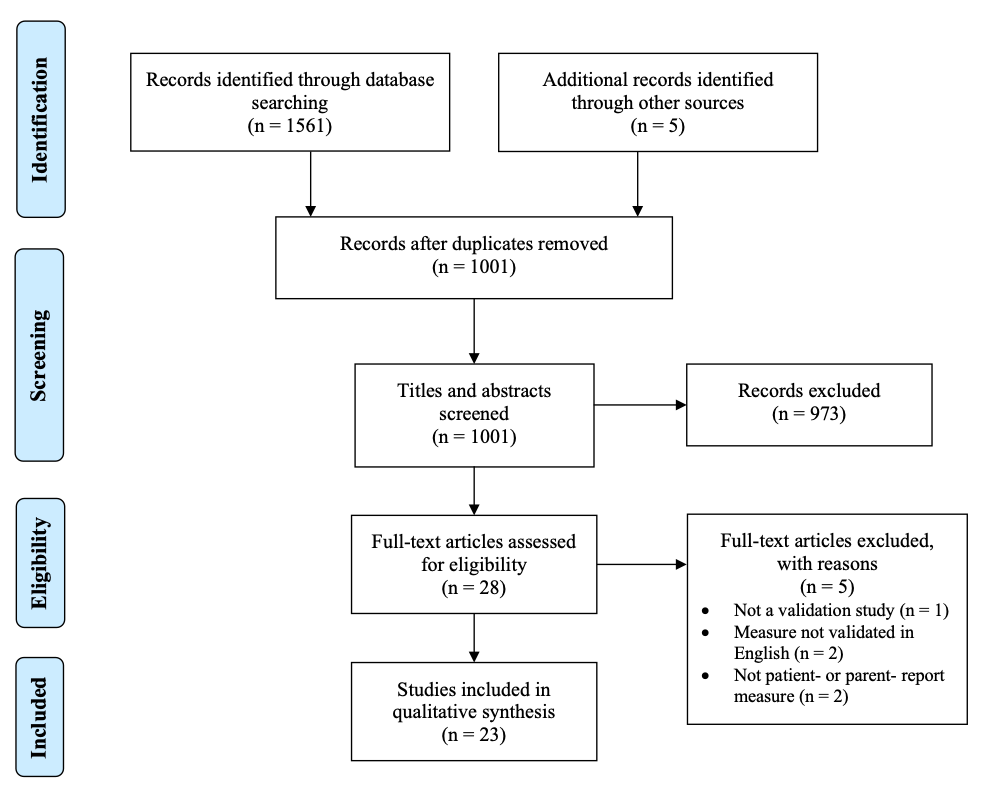 Figure 1. PRISMA flow diagram illustrating screening and selection of articles.PROM1 (reference to first article)Construct(s) Target populationMode of administration Recall period(Sub)scale (s); number of itemsResponse optionsRange of scores/scoring2Original languageSI-R (Frost et al., 2004)Hoarding symptomsAdults with hoarding problemsSelf-reportPast week3 subscales (Difficulty Discarding, Clutter, Acquisition); 23 items0 (none, not at all, never) to 4 (almost all/complete, extreme, very often)0-92EnglishSI-R 26 (Coles et al., 2003)Hoarding symptomsAdults with hoarding problemsSelf-reportUnclear3 subscales (Difficulty Discarding, Clutter, Compulsive Acquisition, Distress/Interference); 26 items0 (no distress) to 4 (extreme distress)0-104EnglishSIR-21 (Lee et al., 2016)Hoarding symptomsAdults with hoarding problems Self-reportPast week3 subscales (Difficulty Discarding, Clutter, Acquisition); 21 items0 (none, not at all, never) to 4 (almost all/complete, extreme, very often)0-84EnglishHRS-SR (Nutley et al., 2020)Hoarding symptomsAdults with hoarding problemsSelf-reportCurrent5 items0 (none/not at all) to 8 (extreme)0-40EnglishCIR (Frost et al., 2008)Clutter severityAdults with hoarding problemsSelf-reportCurrent3 itemsVisual analog scale from 1 (least cluttered) to 9 (most cluttered)1-9EnglishOCI-HD (Wootton et al., 2015)Hoarding symptomsAdults with hoarding problemsSelf-reportPast month3 items0 (not at all) to 4 (extremely)0-12EnglishHD-D (LeBeau, Davies, et al., 2013)Hoarding symptomsAdults with hoarding problemsSelf-reportPast week5 items0 (none, not at all) to 4 (extreme)0-20EnglishHAS (Schneider et al., 2008)Hoarding symptomsAdults with hoarding problemsSelf-reportPast week4 items0 (not at all) to 10 (extremely)0-40EnglishKMBI-Hoarding (Klontz et al., 2012)Compulsive hoardingAdults with potential financial concernsSelf-reportUnclear8 items1 (strongly disagree) to 6 (strongly agree)8-48EnglishADL-H (Frost et al., 2013)Impairment of activities of daily living due to clutterAdults with hoarding problemsSelf-reportNot specified15 items1 (can do it easily) to 5 (unable to do); scored as NA if items are not applicable1-5EnglishHEI (Rasmussen et al., 2014)Severity of squalor in hoardingAdults with hoarding problemsSelf-reportCurrent for home cleanliness items; past month for daily behavior items15 items0 (no presence of squalor/near daily performance) to 3 (severe symptoms/ never performed) 0-45EnglishSCI (Steketee et al., 2003)Attitudes and beliefs related to hoardingAdults with hoarding problemsSelf-reportPast week14 subscales (Emotional Attachment, Memory, Control, Responsibility); 24 items1 (not at all) to 7 (very much)24-168EnglishAAQH (Krafft et al., 2019)Psychological inflexibility related to hoardingAdults with hoarding problemsSelf-reportPast week2 subscales (Saving, Acquisition); 14 items1 (never true) to 7 (always true)14-98EnglishMOMS (Frost et al., 2018)Material scrupulosityAdults with hoarding problemsSelf-reportNot specified9 items0 (never) to 4 (almost always)0-36English RSI (Dozier et al., 2017)Relationship between one’s self and their itemsAdults with hoarding problemsSelf-reportCurrent 1 item7-point visual scale from nonoverlapping circles to almost completely overlapping circles (1-7)1-7EnglishCSI (Storch et al., 2011)Child hoarding behaviorsChildren with hoarding problemsParent-reportPast week4 subscales (Discarding, Clutter, Acquisition, Distress/Impairment); 20 items0 (none, not at all, never) to 4 (almost all/complete, extreme, very often)0-80EnglishCSI-15 (Soreni et al., 2018)Child hoarding symptomsChildren with hoarding problemsParent-reportPast week3 subscales (Difficulty Discarding, Clutter, Distress/Impairment); 15 items0 (none, not at all, never) to 4 (almost all/complete, extreme, very often)0-60EnglishPopulationPopulationPopulationPopulationClinical statusClinical statusClinical statusInstrument administrationInstrument administrationInstrument administrationPROMRefNAgeMean (SD, range) yrGender% femaleEthnicity% most frequentDiagnosesnHoarding severitySettingCountryLanguageSI-RFrost et al. (2004)13950.7 (11.1, range = 18-75)72.7%Not reportedStruggled with compulsive hoarding; 32 with OCDUnclearU.S.EnglishSI-RFrost et al. (2004)5843.2 (13.1, range = 17-71)69%Not reportedHoarding OCD32SI-R total = 53.7 (14.9)OCD conferenceU.S.EnglishSI-RFrost et al. (2004)5843.2 (13.1, range = 17-71)69%Not reportedNon-hoarding OCD26SI-R: 24.0 (12.0)OCD conferenceU.S.EnglishSI-RFrost et al. (2004)9349.1 (11.3, range = 24-72)79.6%Not reportedHoarding problems70SI-R: 62.0 (12.7)UnclearU.S.EnglishSI-RFrost et al. (2004)9349.1 (11.3, range = 24-72)79.6%Not reportedUnscreened23SI-R: 23.7 (13.2)UnclearU.S.EnglishSI-RFrost et al. (2004)2575.0 (7.9)76%Not reportedNone; no evident hoarding12SI-R: 13.3 (7.2)Participants’ homeU.S.EnglishSI-RFrost et al. (2004)2575.0 (7.9)76%Not reportedNone; serious clutter13SI-R: 44.6 (10.1)Participants’ homeU.S.EnglishSI-RAyers et al. (2017)17965.68 (7.01, range = 55-87)60%82% WhiteHD156SI-R: 57.82 (13.29) VASI-RAyers et al. (2017)17967.04 (6.83, range = 56-86)48%100% WhiteNone23SI-R: 10.87 (7.51)UnclearSI-RKellman-McFarlane et al. (2019)111656.48 (11.84)72%Not reportedHD541SI-R: 59.17 (13.56)Secondary data U.S., Australia, CanadaEnglishSI-RKellman-McFarlane et al. (2019)111643.26 (13.56)60%Not reportedNon-HD57521.57 (18.22)Secondary data U.S., Australia, CanadaEnglishSI-RKellman-McFarlane et al. (2019)1116Not reportedClinical non-HD256Secondary data U.S., Australia, CanadaEnglishSI-RKellman-McFarlane et al. (2019)1116Not reportedSubclinical hoarding86Secondary data U.S., Australia, CanadaEnglishSI-RKellman-McFarlane et al. (2019)1116Not reportedNone319Secondary data U.S., Australia, CanadaEnglishSI-R 26Coles et al. (2003)563Not reported69% 48% WhiteUnscreenedSI-R 26: 22.29 (14.38)Introductory psychology courseU.S.EnglishSIR-21Lee et al. (2016)50035.29 (10.1)43.6%70.2% ChineseAnxiety d/o144SIR-21 total = 1.31 (0.75) overallPsychiatric hospital SingaporeEnglishSIR-21Lee et al. (2016)50035.29 (10.1)43.6%70.2% ChineseDepressive d/o153SIR-21 total = 1.31 (0.75) overallPsychiatric hospital SingaporeEnglishSIR-21Lee et al. (2016)50035.29 (10.1)43.6%70.2% ChineseSchizophrenia150SIR-21 total = 1.31 (0.75) overallPsychiatric hospital SingaporeEnglishSIR-21Lee et al. (2016)50035.29 (10.1)43.6%70.2% ChinesePathological gambling53SIR-21 total = 1.31 (0.75) overallPsychiatric hospital SingaporeEnglishHRS-SRNutley et al. (2020)1,18361.2 (SD not reported)80.6%Not reportedUnscreened (115 received a “best estimate” diagnosis of HD)Overall mean not reported for relevant subsampleSemi-annual online surveyU.S.EnglishCIRFrost et al. (2008)4653.3 (12.4, range = 22-73)71.7% Not reportedNone; 82.6% had serious problems with hoarding and clutterSI-R: 55.1 (19.2)Workshop on clutter and hoardingU.S.EnglishCIRFrost et al. (2008)7553.0 (10.2, range = 25-78)68% 91.4% WhiteNone; ≥ 4 on clutter or difficulty discarding section of HRSSI-R: 60.7 (11.8, range = 27-85)Clinic and/or homeU.S.EnglishCIRSagayadevan et al. (2016)50035.3 (range = 21-69)43.6% 70.2% ChineseAnxiety d/o144SI-R: 30.8 (15.97, range = 0-77)Psychiatric hospitalSingaporeEnglishCIRSagayadevan et al. (2016)50035.3 (range = 21-69)43.6% 70.2% ChineseDepressive d/o153SI-R: 30.8 (15.97, range = 0-77)Psychiatric hospitalSingaporeEnglishCIRSagayadevan et al. (2016)50035.3 (range = 21-69)43.6% 70.2% ChineseSchizophrenia150SI-R: 30.8 (15.97, range = 0-77)Psychiatric hospitalSingaporeEnglishCIRSagayadevan et al. (2016)50035.3 (range = 21-69)43.6% 70.2% ChinesePathological gambling53SI-R: 30.8 (15.97, range = 0-77)Psychiatric hospitalSingaporeEnglishCIRDozier and Ayers (2015)10568 (6.4, range = 60-87)69% 84% WhiteHD (older adults)81 SI-R: 57.4 (12.7)Clinic and homeU.S.EnglishCIRDozier and Ayers (2015)10552.5 (5.4, range = 40-59)75% 83% WhiteHD (mid-life adults)24 59.7 (13.1)Clinic and homeU.S.EnglishOCI-HDWootton et al. (2015)47447.40 (14.23)67% Not reportedHD201SI-R: 63.27 (13.40)Unclear U.S.EnglishOCI-HDWootton et al. (2015)47447.40 (14.23)67% Not reportedOCD118SI-R: 15.06 (14.29)Unclear U.S.EnglishOCI-HDWootton et al. (2015)47447.40 (14.23)67% Not reportedNone155SI-R: 10.50 (12.74)Unclear U.S.EnglishHD-DLeBeau, Mischel, et al. (2013)29620.8 (2.6, range = 18-45)77% 42% AsianUnscreenedHRS-SR total = 3.8 (4.7, range = 0-27)Online surveyU.S.EnglishHD-DCarey et al. (2019)51745.03 (13.31, range = 18-75)86.3% Not reportedUnscreenedHRS-SR: 8.87 (7.92, range = 0-40)Online and mailed surveys AustraliaEnglishHASSchneider et al. (2008)26819.8 (2.3, range = 18-29)69.8% 71.5% WhiteUnscreenedSI-R 26 total = 21.2 (12.4)Undergraduate classesU.S. EnglishKMBI-HoardingKlontz et al. (2012)42241-50 (age measured with ordinal scale)64.5% 81.8% WhiteUnscreenedNot reportedOnline publicly accessible surveyU.S.EnglishKMBI-HoardingTaylor et al. (2015)23220.82 (2.10)79.7% 74.4% WhiteUnscreenedNot reportedOnline survey U.S.EnglishADL-HFrost et al. (2013)36352.8 (10.3, range = 22-80)94.2% 94.2% WhiteHD (based on HRS-SR)Not reportedWeb surveyU.S.EnglishADL-HFrost et al. (2013)44353.40 (9.72, range = 27-78)80.0% 87.1% WhiteHD178Not reportedUniversity/psychiatric hospitalADL-HFrost et al. (2013)44350.20 (12.20, range = 21-66)62.2% 94.4% WhiteHD+OCD39University/psychiatric hospitalADL-HFrost et al. (2013)44334.54 (13.73, range = 18-74)47.9% 85.6% WhiteOCD96University/psychiatric hospitalADL-HFrost et al. (2013)44352.63 (13.48, range = 21-83)70.0% 88.3% WhiteNone130University/psychiatric hospitalHEIRasmussen et al. (2014)79349.0 (10.6, range = 17-83)93.9% 92.2% WhiteNone; self- identified as having hoarding problemsHRS-SR: 28.30 (7.87)Web-based surveyU.S.EnglishSCISteketee et al. (2003)15647.8 (11.8, 18-71)64.7% 94.1% WhiteNone; but scored 1+ SD above mean on hoarding measure (Sample 1) 34Not reportedMailed surveyU.S.EnglishSCISteketee et al. (2003)15652.0 (11.0, range = 19-77)68.9% 96.6% WhiteNone; but scored 1+ SD above mean on hoarding measure (Sample 2) 61 SI1: 77.82 (14.62)Mailed surveyU.S.EnglishSCISteketee et al. (2003)15636.7 (10.9; range = 18-56)81.0% 90.5% WhiteOCD21SI: 26.05 (12.79)Mailed surveyU.S.EnglishSCISteketee et al. (2003)15642.0 (13.8, range = 18-74)72.5% 89.7% WhiteNone40SI: 27.20 (15.22)Mailed surveyU.S.EnglishAAQHKrafft et al. (2019)20120.20 (4.09, range = 18-54)73.6% 90.0% WhiteNone; > 21 on SI-RSI-R M = 32.32, SD = 9.03, range: 22–61Online surveyU.S.EnglishMOMSFrost et al. (2018)14919.12 (1.71, range = 17-32)88% 27.7% Asian American (% of White participants was greater but not reported)UnscreenedSI-R: 20.90 (12.28)Online surveyU.S. EnglishMOMSFrost et al. (2018)28Not reported92.9% Not reportedNone; self-identified with hoarding problems and in self-help group for hoardingSI-R: 56.50 (16.97)Online surveyU.S. EnglishMOMSFrost et al. (2018)53236.2 (10.6, range = 18-81)54.1% Not reportedUnscreenedSI-R: 25.82 (16.47)Online survey through MTurkNorth AmericaEnglishRSIDozier et al. (2017)10761.83 (10.75, range = 26-82)55% 71% WhiteHD77HRS total: 5.24, (1.76)Treatment outcome studiesU.S.EnglishRSIDozier et al. (2017)42.8 (18.0, range = 20-78)57% Not reportedUnscreened30HRS total: 1.36 (1.1, range 0-3.8)Public spaces (e.g., parks) CSIStorch et al. (2011)12313.0 (2.9; range = 8-17)38% 85.0% WhiteOCDCSI: 24.7 (18.5)OCD clinical research centersU.S.EnglishCSI-15Soreni et al. (2018)19113.48 (2.59, range = 8-17)56.0% At least 80% WhiteOCDCSI-15: 14.85 (12.69)Research clinic in university hospitalCanadaEnglishPROMStudyStructural validityInternal consistencyCross-cultural validity/measurement invarianceTest-retest reliabilityHypotheses testing for construct validityResponsivenessSI-RFrost et al. (2004): Study 1AdequateVery good----SI-RFrost et al. (2004): Study 2----Doubtful/indeqaute1-SI-RFrost et al. (2004): Study 3---InadequateDoubtful/inadequate1-SI-RFrost et al. (2004): Study 4-Very good--Doubtful/inadequate1-SI-RLee et al. (2016)Doubtful-----SI-RAyers et al. (2017)AdequateVery good--Doubtful/adequate1SI-RKellman-McFarlane et al. (2019)-Inadequate--Very good-SI-R 26Coles et al. (2003)AdequateVery good--Doubtful-SIR-21Lee et al. (2016)InadequateVery good--Doubtful-HRS-SRNutley et al. (2020)---InadequateAdequate/inadequate1-CIRFrost et al. (2008): Study 1-Very good--Very good/inadequate1-CIRFrost et al. (2008): Study 2-Very good-InadequateVery good/inadequate1-CIRDozier and Ayers (2015): Late-life sample-Very good--Very good-CIRDozier and Ayers (2015): Mid-life sample-Very good--Very good-CIRSagayadevan et al. (2016)-Very good--Very good-OCI-HDWootton et al. (2015)-Very good--Very good/inadequate1-HD-DLeBeau, Mischel, et al. (2013)AdequateVery good--Adequate/inadequate1-HD-DCarey et al. (2019): Part 1DoubtfulVery good--Very good/adequate1-HD-DCarey et al. (2019): Part 2-Very good-Doubtful--HASSchneider et al. (2008)InadequateVery good--Very good-KMBI-HoardingKlontz et al. (2012)-Very good----KMBI-HoardingTaylor et al. (2015)-Very good----ADL-HFrost et al. (2013): Study 1-Very good--Very good/doubtful1-ADL-HFrost et al. (2013): Study 2-Very good-InadequateDoubtful/inadequate1-HEIRasmussen et al. (2014)Adequate/doubtful for each half of sampleVery good--Doubtful-SCISteketee et al. (2003)InadequateVery good--Doubtful/adequate1-AAQHKrafft et al. (2019)AdequateVery goodDoubtful-Doubtful-MOMSFrost et al. (2018): Study 1-Very good--Doubtful-MOMSFrost et al. (2018): Study 2-Very good--Doubtful-MOMSFrost et al. (2018): Study 3----Doubtful-RSIDozier et al. (2017)NA3NA3--Doubtful/inadequate1Very good/inadequate2CSIStorch et al. (2011)AdequateVery good-DoubtfulDoubtful/inadequate1-CSISoreni et al. (2018)Very goodInadequate----CSI-15Soreni et al. (2018)InadequateVery good--Inadequate, doubtful/inadequate1-PROMStructural validityInternal consistency1Cross-cultural validity/measurement invarianceTest-retest reliability2Hypotheses testing for construct validityResponsivenessSI-RInconsistentSufficient-SufficientSufficient-SI-R 26IndeterminateSufficient--Inconsistent-SIR-21SufficientSufficient--Sufficient-HRS-SR---SufficientSufficient-CIR-Sufficient-SufficientInconsistent-OCI-HD-Sufficient--Sufficient-HD-DIndeterminateSufficient-SufficientSufficient-HASInsufficientSufficient--Inconsistent-KMBI-Hoarding-Sufficient----ADL-H-Sufficient-SufficientSufficient-HEIInconsistentSufficient--Inconsistent-SCIInsufficientSufficient--Inconsistent-AAQHIndeterminateSufficientIndeterminate-Sufficient-MOMS-Sufficient--Inconsistent-RSI-Sufficient--InconsistentInconsistentCSIIndeterminateSufficient-SufficientInconsistent-CSI-15IndeterminateSufficient--Inconsistent-